Temat: Małżeństwo - sakrament wspólnego życia.Cel: Kształtowanie świadomości, że małżeństwo jest sakramentem.1. Po co? Ludzie dzisiaj zastanawiają się - czym właściwie jest sakrament małżeństwa? Niepotrzebnym dodatkiem do związku? Przyklepaniem prawnym stanu faktycznego? Niebezpieczeństwem dla dobrze funkcjonującego związku? Kościelnym papierkiem, aby nie było problemów z przyszłości dzieci? KKK 1601 „Przymierze małżeńskie, przez które mężczyzna i kobieta tworzą ze sobą wspólnotę całego życia, skierowaną ze swej natury na dobro małżonków oraz do zrodzenia i wychowania potomstwa, zostało między ochrzczonymi podniesione przez Chrystusa Pana do godności sakramentu” [KPK, kan.1055, par.1] Powyższe określenie ukazuje cele małżeństwa: · Jest ono przymierzem, · Tworzy wspólnotę całego życia, · Celem jest dobro małżonków oraz zrodzenie i wychowanie potomstwa, · Posiada godność sakramentu i ma świadczyć o szczególnym działaniu łaski Bożej. 2. Małżeństwo w zamyśle Bożym.KKK 1602 Pismo święte zaczyna się od opisu stworzenia mężczyzny i kobiety na obraz i podobieństwo Boże, a kończy wizją „Godów Baranka” (Ap 19, 7. 9). Od początku do końca Pismo święte mówi o małżeństwie i jego „misterium”, o jego ustanowieniu i znaczeniu, jakie nadał mu Bóg, o jego początku i celu, o różnych sposobach jego urzeczywistniania w ciągu historii zbawienia, o jego trudnościach wynikających z grzechu i jego odnowieniu „w Panu” (1 Kor 7, 39), w Nowym Przymierzu Chrystusa i Kościoła. KKK 1603 Powołanie do małżeństwa jest wpisane w samą naturę mężczyzny i kobiety, którzy wyszli z ręki Stwórcy. KKK 1603 „Głęboka wspólnota życia i miłości małżeńskiej, ustanowiona przez Stwórcę i unormowana Jego prawami, zawiązuje się przez przymierze małżeńskie... Sam bowiem Bóg jest twórcą małżeństwa”. Powołanie do małżeństwa jest wpisane w samą naturę mężczyzny i kobiety, którzy wyszli z ręki Stwórcy. Małżeństwo nie jest instytucją czysto ludzką, chociaż w ciągu wieków mogło ulegać licznym zmianom w różnych kulturach, strukturach społecznych i postawach duchowych. Ta różnorodność nie powinna prowadzić do zapomnienia o jego wspólnych i trwałych cechach. Chociaż godność tej instytucji nie wszędzie ukazuje się z taką samą jasnością, to jednak we wszystkich kulturach istnieje pewne zrozumienie dla znaczenia związku małżeńskiego. „Szczęście osoby i społeczności ludzkiej oraz chrześcijańskiej wiąże się ściśle z pomyślną sytuacją wspólnoty małżeńskiej i rodzinnej”. KKK 1604 Bóg, który stworzył człowieka z miłości, powołał go także do miłości, która jest podstawowym i wrodzonym powołaniem każdej istoty ludzkiej. Człowiek został bowiem stworzony na obraz i podobieństwo Boga, który sam jest Miłością. Ponieważ Bóg stworzył mężczyznę i kobietę, ich wzajemna miłość staje się obrazem absolutnej i niezniszczalnej miłości, jaką Bóg miłuje człowieka. Jest ona dobra, co więcej bardzo dobra, w oczach Stwórcy. Miłość małżeńska, którą Bóg błogosławi, jest przeznaczona do tego, by była płodna i urzeczywistniała się we wspólnym dziele zachowywania stworzenia: „Bóg im błogosławił, mówiąc do nich: <>” (Rdz 1, 28). 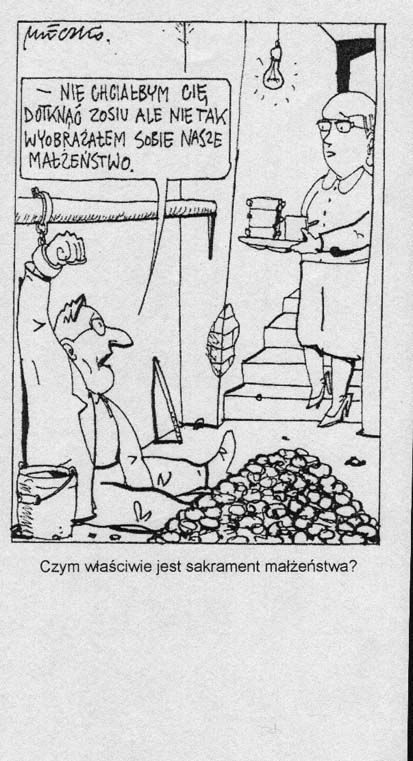 